Avonmouth C of E Primary School and Nursery – SENDCO Person Specification 	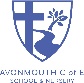 In addition, any anomalies or unexplained periods will be followed up before or during interview.EssentialDesirableMain EvidenceQualificationsQualified Teacher statusDegreeNational Award for SEN Co-ordination (or willing to complete this within the next 2 years). CertificateOriginal certificateExperienceEnglish and Maths expertise. Expertise in ensuring progress for lower attaining pupils or SEND pupils (these are ideally demonstratedthrough progress and attainment data for your current children)Familiar with strategies to support pupils with a range of needsExperience of working at a whole-school level  Previous experience as a   SENDCO. Involvement in school development planningCan provide clear evidence of supporting others with challenging children with different needsExperience working with children in different key stages.Highly competent computer user/innovatorApplication form InterviewApplication form InterviewLesson observationAt least 4 years teaching experience. Experience of working at a whole-school level  Previous experience as a   SENDCO. Involvement in school development planningCan provide clear evidence of supporting others with challenging children with different needsExperience working with children in different key stages.Highly competent computer user/innovatorComputer literateExperience of working at a whole-school level  Previous experience as a   SENDCO. Involvement in school development planningCan provide clear evidence of supporting others with challenging children with different needsExperience working with children in different key stages.Highly competent computer user/innovatorTraining andInsetEvidence of recent balancedappropriate programme of CPDApplication formPersonal QualitiesCommitment to getting the best outcomes for pupils and promoting the ethos and values of the schoolCommitment to equal opportunities and securing best outcomes for pupils with SENDAbility to work under pressure and prioritise effectivelyCommitment to maintaining confidentiality at all timesCommitment to the teamInterviewMotivations Interests Skills ApplicationDesire to be the best SENDCo possibleEvidence of a commitment to professionaldevelopmentInterview Courses attendedReferencesMotivations Interests Skills ApplicationSound knowledge of the SEND Code of PracticeUnderstanding of what makes ‘quality first’ inclusive teaching, and of effective intervention strategies for SEND.Experience of working within and excellent understanding of the SEND CodeInterview and ApplicationEnthusiasm for teaching and learningShow an ability to, and demonstrate an understanding of the importance of motivating children, creating agood working atmosphere andApplication form InterviewLesson observationApplication form Interviewpromoting a positive attitude towards good behaviourTo have high expectations of thechildren and plan work that is challenging and stimulatingLesson observation ReferencesAbility to plan and evaluate interventions Experience leading staff in a wide range of interventions. Interview ReferencesThe ability to integrate the use of technology to enhance day to day teaching and learning.Evidence of skilled, judicious computer use to raise achievement.Application form InterviewLesson observationEffective communication and interpersonal skillsAbility to build effective working relationshipsAbility to influence and negotiate Ability to work with others to bringabout change or improvement with: experienced and inexperienced teachers, learning support assistants, governors and parentsTrack record of effective collaboration, working with senior colleagues andApplication form Interview ReferencesAbility to build strong and effectiverelationships with parents.InterviewAbility to work with external agencies to benefit pupils in school.InterviewEvidence of adaptability, flexibility and highly developed organizational skillsGood record-keeping skillsData analysis skills, and the ability to use data to inform provision planningEvidence of using your own initiative and leading independently.Application form Interview ReferencesShow evidence of being a reflective practitioner and a lifelong learnerEvidence of activelyseeking feedback from others.InterviewReferences Application formCommitted to safeguarding, equality and promoting the wellbeing of allpeople in school.InterviewReferenceSuitable to work with children Two fully supportive referencescovering the candidate’s professional,personal and if appropriate leadership qualitiesApplication form Interview ReferencesDBS